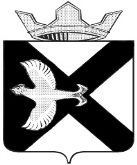 ДУМАМУНИЦИПАЛЬНОГО ОБРАЗОВАНИЯПОСЕЛОК БОРОВСКИЙРЕШЕНИЕ27 сентября  2023 г.				                                                  № 382рп. БоровскийТюменского муниципального районаЗаслушав и обсудив информацию Автономного учреждения Тюменской области «Комплексный центр социального обслуживания населения Тюменского района» о мерах социальной поддержки для многодетных семей, проживающих на территории МО п. Боровский, руководствуясь статьёй 23 Устава муниципального образования поселок Боровский, Дума муниципального образования поселок БоровскийРЕШИЛА:	1.Информацию Автономного учреждения Тюменской области «Комплексный центр социального обслуживания населения Тюменского района» о мерах социальной поддержки для многодетных семей, проживающих на территории МО п. Боровский принять к сведению.	2. Настоящее решение вступает в силу с момента подписания.Председатель Думы							     В.Н. СамохваловПриложение к решению Думы муниципального образования поселок Боровский от 27.09.2023 № 382О мерах социальной поддержки для многодетных семей, проживающих на территории МО п. Боровский.Согласно социального паспорта на 01.01.2023г. в АУ ТО «Комплексный центр социального обслуживания населения Тюменского района» состоит на учете с территории Боровского МО 282 многодетные семьи, имеющие трех и более детей в возрасте до 18 лет, в составе которых 947 детей. Для семей, имеющих трех и более детей в возрасте до 18 лет предусмотрены следующие меры социальной поддержки:1. Назначение и выплата регионального материнского (семейного) капитала на третьего и последующих детей.2. Предоставление единовременной выплаты на приобретение жилого помещения (улучшение жилищных условий) при рождении одновременно трех и более детей (при одновременном рождении 3-х и более детей родителям, которые являются гражданами РФ и проживают в Тюменской области в течение 5 лет, предшествующих дню обращения за выплатой).3. Признание семьи или одиноко проживающего гражданина малоимущими в целях получения государственной социальной помощи и (или) мер социальной поддержки (для частичной оплаты питания детей, обучающихся в школе, обеспечения детей бесплатными путевками в загородные оздоровительные учреждения, для постановки на учет в качестве нуждающихся в жилых помещениях, др., если доход не превышает 5 000 руб. или величину прожиточного минимума на каждого члена семьи).4. Оказание государственной социальной помощи в виде социального пособия (единовременная ежегодная выплата на ребенка (детей) семьям, у которых средний душевой доход ниже величины прожиточного минимума).5. Оказание государственной социальной помощи в виде выплаты на самообеспечение — по осуществлению иных мероприятий, направленных на преодоление гражданином трудной жизненной ситуации (далее выплата на первоочередные нужды (в рамках указанного мероприятия государственная социальная помощь на основании социального контракта оказывается семьям с 5 и более детьми, не достигших возраста 18 лет).6. Предоставление ежемесячной денежной выплаты на третьего ребенка и последующих детей, рожденного (-ых) не позднее 31 декабря 2022 года.7. Компенсация расходов на оплату жилых помещений и коммунальных услуг, услуг связи отдельным категориям граждан (ежеквартальное возмещение расходов на оплату коммунальных услуг многодетным семьям, у которых среднедушевой доход семьи ниже величины прожиточного минимума трудоспособного населения, установленной в Тюменской области за второй квартал года, предшествующего году обращения за услугой):- Компенсация расходов на оплату услуги по вывозу жидких бытовых отходов;- Компенсация расходов на оплату жилых помещений и коммунальных услуг отдельным категориям граждан;- Компенсация расходов на оплату услуг связи отдельным категориям граждан;- Возобновление назначения и выплаты компенсации расходов на оплату жилых помещений и коммунальных услуг.8. Возмещение расходов на оплату проезда на городском транспорте общего пользования, автомобильном транспорте общего пользования пригородного и внутрирайонного сообщения либо выдача электронной транспортной карты (ежеквартальное возмещение расходов на оплату проезда либо выдача транспортной карты (по выбору) в отношении детей, обучающихся в школах, если среднедушевой доход семьи ниже величины прожиточного минимума трудоспособного населения, установленной в Тюменской области за второй квартал года, предшествующего году обращения за услугой).9. Материальная помощь отдельным категориям граждан (при наличии критериев нуждаемости (пожар или стихийное бедствие, др.).10. Предоставление справки об отнесении семьи к категории «многодетная семья».11. Выплата единовременного государственного пособия многодетным родителям (усыновителям), награжденным медалью "Материнская слава" и (или) медалью "Отцовская доблесть" .Дополнительную информацию многодетные семьи могут получить по телефону в Едином контакт-центре взаимодействия с гражданами: 88001000001 или в Информационно-справочной службе Тюменской области по телефону: 88001001290 или у участковых специалистов по социальной работе АУ ТО "КЦСОН Тюменского района" по месту регистрации в Тюменском муниципальном районе.О мерах социальной поддержки для многодетных семей, проживающих на территории МО п. Боровский.